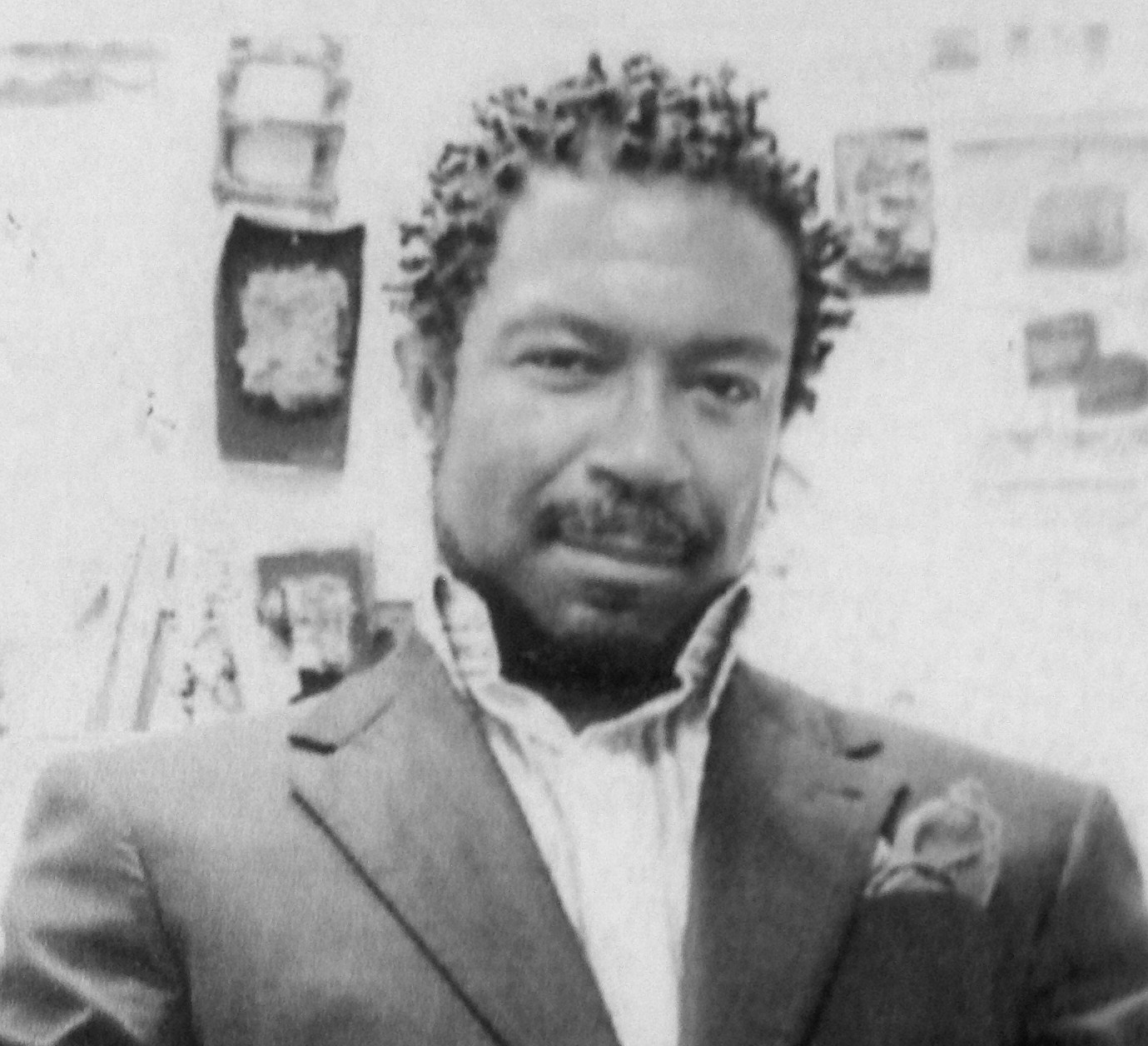 Celebration of Josef McClain’s LifeSaturday, October 5th, 2013Please join us in remembering a special man who inspired and brought joy to so many in our Berkeley community3:30 pmDoors Open4:00-5:00 pmFormal ProgramRemembrances by Members of the CommunityMulti-Purpose Room  5:00-6:15 pmInformal Program and Activities:Open Microphone for individuals to say a few words about JoeMulti-Purpose RoomPotluck of Finger Foods – please bring your favorite offering for JoeBreezeway outside Joe’s Art RoomArt Gallery Show of Joe’s Art and his Students’ ArtCragmont Art GalleryOil Pastel 4”x4” Art Project: Note to Joe with ArtworkJoe’s ClassroomCrayon 4”x4” Art Project: Note to Joe with ArtworkMulti-Purpose Room4”x4” Artwork can be donated for Future Art Installationor taken home for Remembrance of our Art Teacher: Josef McClainVolunteers appreciated, please sign up here: http://www.signupgenius.com/go/60B084DA4AD2F4-joemcclain/12116581We welcome your presence at this Celebration! 